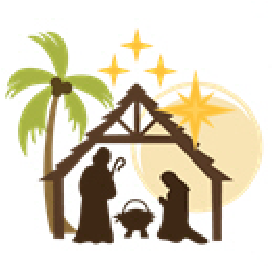 We are asking everyone to engage in our,'REVERSE ADVENT EVENT'(Advent begins 29th November 2020)Take a cardboard box, wrap it in pretty paper, or let the children decorate it.Each day of Advent place an item ofnon-perishable food (tins of tomatoes, mixed veg., salmon, tuna etc., packets of rice, pasta, soups, sauces etc.,) or a treat into the box.Because of the restrictions of COVID, we are unable to offer the same systems for dropping off the boxes or offer refreshments, so when your box is complete please contact Des & Beryl Robson on 01886 812535 email beryl.blackburn@outlook.comThe boxes will be taken to the Worcester Food Bank for distribution to families in need. This will be a lovely start for 2021 for families in Worcester who are struggling to feed their families.Thank You (Churches Together in the Teme Valley)